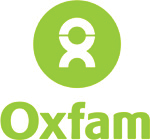 External AdvertOxfam is an international non-governmental organisation with a mission of working with others to alleviate poverty, suffering and distress. Oxfam has been working in South Sudan since 1983. Our Programmatic Strategy concentrates on Saving lives, Resilient Livelihoods, Advancing Gender Justice and Good Governance and Active Citizenship through a full spectrum platform that includes humanitarian response, recovery and resilience, long term development and policy and advocacy. Oxfam currently operates via eleven area offices in ten states (Upper Nile, Unity, Jonglei, Lakes, Eastern Equatoria, Central Equatoria, Western Equatoria and Western Bahr-el Ghazal, and Northern Bahr el Ghazal.Position:  Senior Country WASH CoordinatorLocation:  Juba- South SudanGrade & Level:  C Zone 1 GlobalContract Type:  Fixed TermNumber of posts: 01The post holder will be expected to undertake regular travel in the country and regionOxfam is committed to safeguarding and promoting the welfare of children, young people and adults and expects all staff and volunteers to share this commitment. We will do everything possible to ensure that only those that are suitable to work within our values are recruited to work for us. This post is subject to a range of vetting checks.SKILLS AND COMPETENCE: EssentialAt least 8 years of solid practical experience as a WASH specialist/TL and Minimum of 5 years as a country WASH Coordinator / Manager in humanitarian / development programme. Relevant qualification (B.SC/M.SC, preferably post-graduation) in public health engineering or a related discipline (civil / hydraulic / environment engineering), with an excellent technical understanding and demonstrated experience on WASH;Minimum of 3 Years  Oversee Experience, especially in the East/Horn of Africa ContextExcellent technical skills and practical experience of preparing technical drawing, designs, BoQs and estimates of water and sanitation infrastructure. Demonstrated/Proven experience of coordinating / managing Humanitarian WASH programme with large budget and teams (multiple locations) preferably in Horn of Africa and in South Sudan.Excellent understanding and demonstrated experience of implementing integrated PHE and PHP strategies and interventions.  Demonstrated experience of integrating gender and protection into emergency response programmes and longer-term strategies.Demonstrated experience of working in close coordination with UN clusters, government authorities and implementing I/.NGO partners;A proven record of mentoring and capacity building of teams and partners in complex contexts.Ability to work well under pressure and in response to changing needs.Diplomacy, tact and negotiation skills with Excellent communicationGood Analytical skills and strategic thinking including experience developing written analysis and strategies for WASHExperience to remote coordination/advise and Program/Project Monitoring  Experience in participatory research and community-based programmingSkills and experience of using AUTO-CAD, WATERCAD-GEMS and other relevant software.Excellent verbal and written communication skills, including high-level interpersonal, influencing, negotiation and representational capabilities.Fluency in written and spoken English essentialAble to live and work in remote, insecure and logistically challenging operations and in a multi-cultural environment, with a high level of self-reliance, adaptability and initiativeKnowledge of and experience in the South Sudan contextDesirable NB: Female candidates are strongly encouraged to apply and applications will be reviewed upon receipt.Only shortlisted candidate will be contacted.Deadline for submission of applications is 14 June 2023. Interested Applicants should send soft copies of their CVs and Cover letters to Hrsouthsudan@oxfam.org.uk  